USP - FACULDADE DE SAÚDE PÚBLICA CURSO DE NUTRIÇÃO – 20221º SEMESTRE DO CURSO/ 1º ANO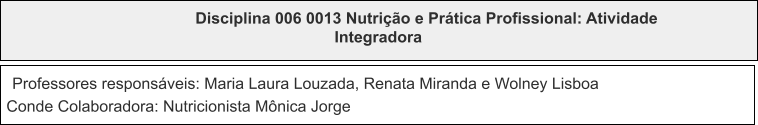 Entrevista com nutricionistaO objetivo dessa atividade é aproximá-los da prática profissional do nutricionista, reconhecendo o diálogo entre a sua atividade e a resolução do CNF nº600/2018.Cada grupo receberá o contato de um nutricionista (vocês encontrarão os grupos e os respectivos contatos no final deste arquivo). O grupo deverá entrar em contato com esse profissional e agendar a entrevista. Assim vocês poderão combinar um horário e uma plataforma que seja adequada para ambos (ex. ligação por WhatsApp, google meet, zoom, etc).Sugerimos que vocês permaneçam nos mesmos grupos das atividades anteriores. Caso necessitem mudar algo, peço para que nos avisem. Deixaremos o período de aula livre para que vocês possam se organizar. Sendo assim, cabe ao grupo combinar o dia e horário mais adequados.O dia 11/07 ficará livre para que os grupos possam realizar a atividade.Atenção: caso vocês desejem gravar o encontro virtual, peçam autorização para o entrevistado.Entrega e apresentaçãoNão há necessidade da transcrição literal de todas as respostas do entrevistado à cada uma das perguntas realizadas. A apresentação deverá abordar os principais pontos, impressões e falas importantes da entrevista.Vocês terão a data do dia 11/07 como dia livre para realizar as entrevistas.A apresentação será feita dia 19/07 por um ou dois representantes de cada grupo em até 5 a 10 minutos.QUESTÕES NORTEADORAS PARA ENTREVISTAAs questões abaixo devem ser utilizadas como apoio para a atividade, mas lembrem-se de trazer outras questões que vocês considerem pertinentes.Por que você escolheu a profissão de Nutricionista?Conte um pouco sobre a sua formação e sua trajetória de atuação profissional?Por favor, nos conte um pouco da sua rotina profissional atual?A resolução do CNF nº600/2018 dispõe sobre as áreas de atuação do nutricionista e suas atribuições. As áreas de atuação são: Nutrição em Alimentação Coletiva; Nutrição Clínica; Nutrição em Esportes e Exercício Físico; Nutrição em Saúde Coletiva; Nutrição na Cadeia de Produção, na Indústria e no Comércio de Alimentos; Nutrição no Ensino, na Pesquisa e na Extensão (caso necessário, expliquem brevemente sobre cada área). Em qual(is) área(s) de atuação a sua atividade atual se encaixa? Por que?No ano de 2018 o CFN apresentou a nova resolução (nº600/2018), revogando, portanto, a resolução anterior (nº380/2005) (é interessante que ressaltem os motivos que levaram a tal mudança, as diferenças entre as áreas de atuação definidas, etc) Tal mudança impactou na sua atuação profissional de alguma forma? Se não, você conhece alguém cuja atuação foi impactada?Em sua opinião que competências são essenciais ao nutricionista que trabalha na(s) área(s) de atuação que você se vê? Será que a formação em graduação possibilita o desenvolvimento dessas competências?O projeto político pedagógico do curso de Nutrição da FSP busca formar um profissional nutricionista com o seguinte perfil profissiográfico:“Nutricionista é o profissional da área de saúde que desenvolve ações de segurança alimentar e nutricional e de atenção dietética, destinadas a indivíduos e grupos populacionais para a promoção erecuperação da saúde, visando o direito humano à alimentação adequada, pautadas em princípios éticos e humanísticos com repercussão favorável à realidade socioeconômica, cultural e ambiental.”Você	conseguiria estabelecer relações entre nosso perfil profissiográfico com as competências necessárias que você citou?O que você poderia compartilhar conosco sobre os desafios e potencialidades da profissão do Nutricionista? Na sua percepção, quais são os pontos positivos e negativos dessa carreira?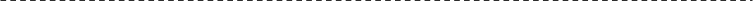 CONTATOS DOS PROFISSIONAIS POR GRUPOCada grupo terá o contato de um nutricionista para entrar em contato e realizar a entrevista.Grupo 1:Profissional → Daniela Bicalho: dbacarnevalli@usp.br ou +55 11 99761-1097 (Whatsapp)Grupo 2:- Profissional → Laís Amaral: lais.amaral@idec.org.brGrupo 3:Profissional → Aline Sardinha: lisardinha@gmail.com ou aline.sardinha@usp.brGrupo 4:Profissional → Daniela Wenzel: dwenzel@prefeitura.sp.gov.br (Fazer a entrevista antes do dia 11/07)Grupo 5:Profissional → Aline Tritto: aline.tritto@gmail.comGrupo 6:Profissional → Natalia Dória: nataliagebrimdoria@gmail.com ou wpp: (011) 985343425 ( A Natalia está com a agenda um pouco apertada, dessa forma, o grupo do diurno e do noturno devem se organizar para fazer a entrevista conjuntamente)Resolução CFN nº 380/2005 (revogada)Resolução CFN nº 600/2018 (vigente)Alimentação ColetivaNutrição em Alimentação ColetivaNutrição ClínicaNutrição ClínicaSaúde ColetivaNutrição em Saúde ColetivaDocênciaNutrição no Ensino, na Pesquisa e na ExtensãoIndústria de AlimentosNutrição na Cadeia de Produção, na Indústria e no Comércio de AlimentosNutrição em EsportesNutrição em Esportes e Exercício FísicoMarketing na área de Alimentação e Nutrição